NAME: ____________________________________UIL Team/Coach: ____________________________WEST RIDGE MIDDLE SCHOOLUIL T-ShirtORDER FORM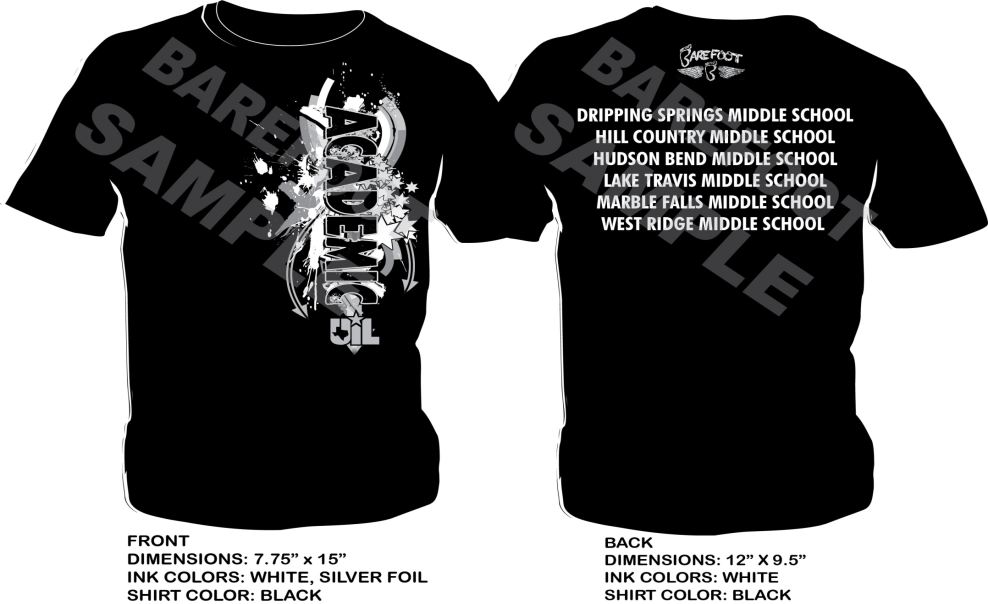  SHORT SLEEVE T-SHIRT SIZES NEEDED(shirt color GREEN)___   ___   ___   ___   ___   ____     ___                          YM    YL    AS    AM    AL    AXL    AXXL    @    $10.00 = ________**Please include cash or checks made out to WRMS when returning this form to your UIL coach. All shirt order forms and money are due by FEB 7by 4pm. **